АқпаратҚарағанды облысы білім басқармасы «Балқаш қаласының білім бөлімі» ММәдістемелік кабинеттің жоспарына сәйкес ЖББ №9 мектептің базасында қалалық «Мен өз тәжірибеммен бөлісемін» әдіс - алмасу  семинары өтті.Тақырыбы: АКТ құзырлығы арқылы мұғалімдердің кәсіби білімін арттыру және Learning apps бағдарламасын қолданудың тиімділігіМақсаты: мектеп оқытушыларының педагогикалық және ақпараттық технологиялар аясында кәсіби біліктіліктерін арттыру. Міндеттері: - оқытушыларға оқу үдерісінде ақпараттық технологияларды тиімді қолдануға үйрету; - тыңдаушылардың кәсіби АКТ құзыреттіліктерін арттыру; - оқытушылардың шығармашылық және техникалық қабілеттерін дамыту.  Семинарға қала мектептерінен информатика пәнінен  сабақ беретін  мұғалімдер мен бастауыш сынып мұғалімдері қатысты.Семинарда мектептің директордың ақпараттандыру ісі- жөніндегі орынбасары З.Канатов пен АКТ пәнінің мұғалімі А.Кубилтаева өздерінің  іс-тәжірибелерімен бөлісті.Семинарда мектеп ұстаздарының АКТ-ны сабақ үрдісінде меңгеруінің деңгейін көрсете отырып сараптама жасады.Сонымен қатар Learning apps платформасының мүмкіндіктерімен таныстырып,сабақ үрдісінде қолдану жолдарын үйретті.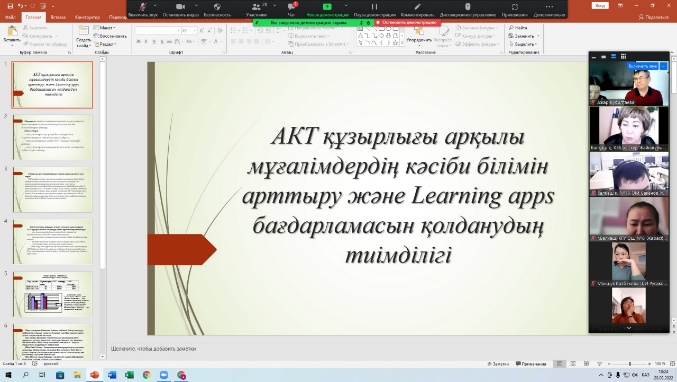 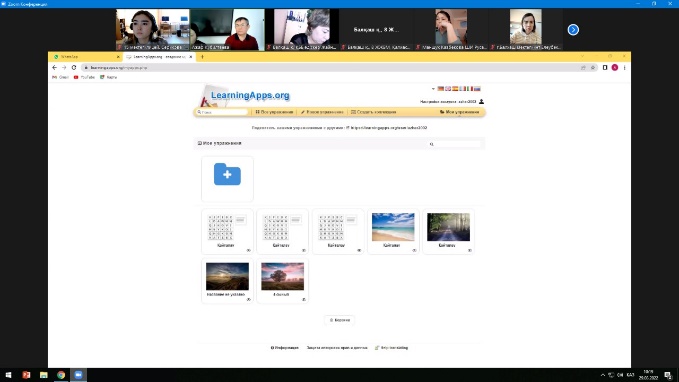 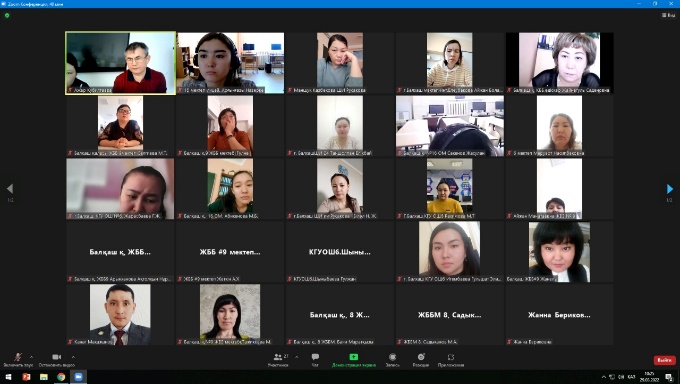 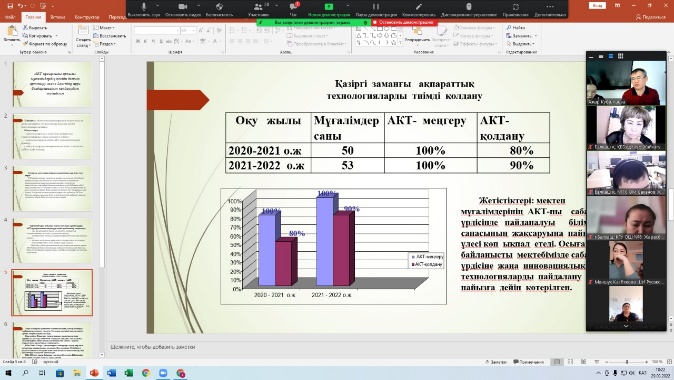 